КОНТРОЛЬНО-СЧЕТНЫЙ ОРГАН -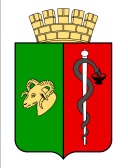 КОНТРОЛЬНО - СЧЕТНАЯ ПАЛАТАГОРОДСКОГО ОКРУГА ЕВПАТОРИЯ РЕСПУБЛИКИ КРЫМадрес:297408, Российская Федерация, Республика Крым, г. Евпатория, пер. Голикова,6 , тел. /36569/ 2-38-26, e-mail: ksp_evp@mail.ru, ИНН 9110005512ЗАКЛЮЧЕНИЕ № 05-05/25на проект решения Евпаторийского городского совета Республики Крым«О даче согласия на прием в муниципальную собственность муниципального образования городской округ Евпатория Республики Крым движимого имущества из государственной собственности Республики Крым»г. Евпатория                                                                                                         «19» апреля 2024 г. В КСП ГО Евпатория РК 15.04.2024 с сопроводительным письмом департамента имущественных и земельных отношений администрации города Евпатории Республики Крым (далее – ДИЗО) от 08.04.2024 № 1165/09 поступил проект решения Евпаторийского городского совета Республики Крым «О даче согласия на прием в муниципальную собственность муниципального образования городской округ Евпатория Республики Крым движимого имущества из государственной собственности Республики Крым» (далее – проект решения) для подготовки заключения. 	К проекту решения прилагаются: 	- пояснительная записка;	- копии писем Министерства жилищно-коммунального хозяйства Республики Крым (далее – МинЖКХ РК)  от 21.02.2024 № 2167/02-14/1, от 07.03.2024 № 2590/02-14/1;- копия письма государственного унитарного предприятия Республики Крым «Крымэкоресурсы» (далее – ГУП РК «КЭР») от 01.03.2024 № 15/5811;- копия приказа МинЖКХ РК от 20.06.2023 № 18-п о назначении директора ГУП РК «КЭР»;- копия приказа МинЖКХ РК от 01.09.2016 № 231-А «Об утверждении устава ГУП РК «КЭР»;- копия Устава ГУП РК «КЭР»;- копия свидетельства о постановке на учет в налоговой инспекции ГУП РК «КЭР» от 06.06.2014;- копия свидетельства о государственной регистрации юридического лица ГУП РК «КЭР»;- выписка из ЕГРЮЛ от 09.04.2024 по ГУП РК «КЭР».	Суть проекта решения:Проектом решения предлагается дать согласие на прием в собственность муниципального образования городской округ Евпатория Республики Крым из государственной собственности Республики Крым движимого имущества согласно приложению.Приложение к проекту решения - перечень передаваемого движимого имущества, состоящий из 2 пунктов, без указания стоимости движимого имущества.Вторым пунктом проекта решения предлагается поручить администрации города Евпатории Республики Крым предоставить данное решение в Министерство жилищно-коммунального хозяйства Республики Крым для подготовки распоряжения Совета министров Республики Крым.Анализ проекта решения:Согласно пояснительной записке ДИЗО проект решения разработан в рамках обращения МинЖКХ РК по вопросу передачи из собственности Республики Крым в муниципальную собственность муниципального образования городской округ Евпатория Республики Крым движимого имущества:- контейнеров мусорных, пластиковых передвижных с пластиковой крышкой и наклейкой – логотипом, в количестве 1115 штук;- контейнеров пластиковых передвижных для раздельного сбора твердых коммунальных отходов (далее – ТКО) объемом 1100 л с комплектующими, в количестве 40 штук.В перечне движимого имущества, подлежащего передаче не указан объем контейнеров мусорных, пластиковых передвижных с пластиковой крышкой в количестве 1115 штук.В пояснительной записке указано, что движимое имущество после принятия в собственность муниципального образования городского округа Евпатория Республики Крым будет закреплено за МУП «Экоград». Также указано, что принятие имущества не повлечет дополнительных финансовых затрат из бюджета муниципального образования городской округ Евпатория Республики Крым.КСП ГО Евпатория РК был направлен запрос в МУП «Экоград» о планируемых целях использования указанного имущества, а также о планируемых расходах, необходимых для содержания и обслуживания передаваемого имущества.В информации МУП «Экоград», представленной в КСП ГО Евпатория РК 17.04.2024 указано, что МУП «Экоград» считает передачу контейнеров в хозяйственное ведение предприятия нецелесообразной в связи с отсутствием оснований и возможности у предприятия разместить указанные контейнеры на территории муниципального образования, поскольку:- с 01.01.2019 услуги сбора, транспортирования, обработки, утилизации, обезвреживанию и захоронению ТКО на территории Республики Крым (кроме г. Ялта и г. Севастополя) осуществляются Региональным оператором в лице ГУП РК «КЭР»;-  ГУП РК «КЭР» с предприятием МУП «Экоград» с 2021 года и до настоящего времени не заключаются контракты (договоры) на оказание услуг по сбору и транспортированию ТКО с территории городского округа Евпатория;- услуги по сбору и транспортированию ТКО с территории городского округа Евпатория оказываются ООО «Управление межрайонного экологического сервиса» (далее – ООО «УМЭС»);- контракты с ГУП РК «КЭР» и ООО «УМЭС» по размещению на территории муниципального образования контейнеров предприятием МУП «Экоград» не заключались.В соответствии с пунктом 2 статьи 11 Порядка № 1-95/3, решения о даче согласия на прием из государственной собственности в муниципальную собственность принимаются Евпаторийским городским советом на основании предложений исполнительных органов государственной власти субъектов Российской Федерации.Перечень документов, необходимых для принятия решения о передаче имущества из федеральной собственности в собственность субъекта Российской Федерации или муниципальную собственность, из собственности субъекта Российской Федерации в федеральную собственность или муниципальную собственность, из муниципальной собственности в федеральную собственность или собственность субъекта Российской Федерации, устанавливается Правительством Российской Федерации.Пунктом 2 Постановления Правительства РФ от 13.06.2006 № 374 «О перечнях документов, необходимых для принятия решения о передаче имущества из федеральной собственности в собственность субъекта Российской Федерации или муниципальную собственность, из собственности субъекта Российской Федерации в федеральную собственность или муниципальную собственность, из муниципальной собственности в федеральную собственность или собственность субъекта Российской Федерации» установлен перечень документов, необходимых для принятия решения о передаче имущества из собственности субъекта Российской Федерации в муниципальную собственность.К проекту решения представлены копии документов, необходимых для принятия решения о передаче имущества из собственности субъекта Российской Федерации в муниципальную собственность.Вывод:Принятие данного решения входит в компетенцию Евпаторийского городского совета Республики Крым.КСП ГО Евпатория РК рекомендует при рассмотрении проекта решения учитывать, что муниципальное предприятие, за которым предлагается закрепить имущество в случае принятия, считает передачу контейнеров в хозяйственное ведение предприятия нецелесообразной в связи с отсутствием оснований и возможности разместить указанные контейнеры на территории муниципального образования.Заключение носит рекомендательный характер.Аудитор КСП ГО Евпатория РКА.А. Битовт 